姓名  程时娟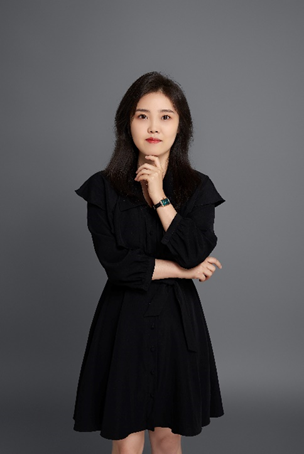 律所 陕西博硕律师事务所职务 专职律师擅长领域：诉讼与仲裁；工程、能源和基础设施；房地产等职业资格：中国执业律师工作语言：中文电    话：13572148004邮    箱：497914098@qq.com执业证号：16101202111317222人物简介姓名，程时娟，毕业于西北政法大学，从业以来专注于房地产、建设工程、合同领域的纠纷争议解决，以及房地产开发企业等企业的风险防控等法律服务，并提供常年法律顾问服务。基本信息教育背景西北政法大学工作经历陕西博硕律师事务所获奖荣誉暂无社会职务暂无代表业绩部分服务客户陕西合创盛业地产有限公司贵州一建集团第一建筑工程有限责任公司西安金都工艺美术集团有限公司典型诉讼案例陕西某消防工程有限公司与陕西某建筑工程有限公司建设施工合同纠纷案西安某某光电有限公司与某省广播电视网络股份有限公司买卖合同纠纷案周至县某某商业管理有限公司与周某返还原物纠纷案